UTK CS Education - Pre-SurveyStart of Block: Default Question BlockQ1 COSC 102 Survey     Why am I being asked to be in this research study?  We are asking you to be in this research study because you are a student in COSC 102 at the University of Tennessee, Knoxville.     What is this research study about?  The purpose of the research study is to understand how students become interested in computer science.     Who is conducting this research study?  The University of Tennessee, Knoxville is receiving funding from the National Science Foundation to carry out this study. It is being carried out at the University of Tennessee, Knoxville, by Assistant Professor of STEM Education, Joshua Rosenberg, Ph.D., and Computer Science Education Postdoctoral Scholar Alex Lishinski, Ph.D.     How long will I be in the research study?  Participation involves responding to a beginning and end of semester survey (10 minutes each) and to respond to brief text message surveys after every lab section and five lecture classes (1-2 minutes to complete each). Across the entire semester, The total time to participate should be 105 minutes or less spread throughout the semester.     What will happen if I say “Yes, I want to be in this research study”?   If you agree to be in this study, we will ask you to:   	Respond to the beginning of the semester survey 	Respond to brief text message surveys after every laboratory section and after five lecture sections 	Respond to the end of semester survey 	Consent to your grades on assignments and in the course as well as information on which courses you select to take after COSC 102 being used by the research team     
 What happens if I say “No, I do not want to be in this research study”?  Being in this study is up to you. You can say no now or leave the study later. Either way, your decision won’t affect your grades, your relationship with your instructors, or standing with the COSC 102 instructor (or your laboratory instructor).     What happens if I say “Yes” but change my mind later?  Even if you decide to be in the study now, you can change your mind and stop at any time.   If you decide to stop before the study is completed, please contact Joshua Rosenberg (contact information below), and we will stop sending you messages about completing surveys and will not analyze any data we collect from your responses.     Are there any possible risks to me?  It is possible that someone could find out you were in this study or see your study information, but we believe this risk is small because of the procedures we use to protect your information. These procedures are described later in this form.     Are there any benefits to being in this research study?  We do not expect you to benefit from being in this study. Your participation will help us to learn more about what future students need to become interested in computer science.     Who can see or use the information collected for this research study?  We will protect the confidentiality of your information by carrying out the study so that the course instructors will not know who has elected to participate or not. Your instructors (lecture and lab) will not know whether you have participated. They will also not know what your responses to any questions were.  Only the investigators at the University of Tennessee, Knoxville - Joshua Rosenberg and Alex Lishinski - will know who has participated.   We will make every effort to prevent anyone who is not on the research team from knowing that you gave us information or what information came from you. Although it is unlikely, there are times when others may need to see the information we collect about you. These include:   	People at the University of Tennessee, Knoxville who oversee research to make sure it is conducted properly. 	If a law or court requires us to share the information, we would have to follow that law or final court ruling. 	The National Science Foundation, who is the study sponsor for this research. 	Business offices at the University of Tennessee, Knoxville may be given your name and email address, and, if you are a student employee, additional information, including your address and social security, to issue your payment and report tax information.    
  What will happen to my information after this study is over?  We will keep your information to use for future research but in anonymized form. Your name and other information that can directly identify you will be kept secure and stored separately from your research data collected as part of the study     We may share your research data with other researchers without asking for your consent again, but it will not contain information that could directly identify you.     Will I be paid for being in this research study?  You will be compensated for your time with a $30 Amazon.com gift card to participate in this study. You will be paid the full amount as long as you consent to the study and respond to one or more of the text message-based surveys. You will be sent the gift card shortly after the conclusion of the study.   
 Will it cost me anything to be in this research study?  It will not cost you anything to be in this study.  
 Who can answer my questions about this research study?  If you have questions or concerns about this study, or have experienced a research-related problem or injury, please contact the principal investigator, Dr. Joshua M. Rosenberg:  420 Claxton Complex
 1122 Volunteer Blvd.
 Knoxville, TN 37996
 Phone: 865-974-5973
 Email: jmrosenberg@utk.edu
    For questions or concerns about your rights or to speak with someone other than the research team about the study, please contact:   Institutional Review Board
 The University of Tennessee, Knoxville
 1534 White Avenue
 Blount Hall, Room 408
 Knoxville, TN 37996-1529
 Phone: 865-974-7697
 Email: utkirb@utk.edu     Statement of Consent  I have read this form and the research study has been explained to me. I have been given the chance to ask questions and my questions have been answered. If I have more questions, I have been told who to contact. By clicking the "Next" button beneath this statement, I am agreeing to be in this study.  
  Q12 
Section 1/4  
  Please read the following statements and indicate your agreement with them, from strongly disagree to strongly agree.Q24 Please read the following statements and indicate your agreement with them, from strongly disagree to strongly agree.Q25 
Section 2/4

Please read the following statements and indicate your agreement with them with respect to your COSC 102 class (lecture and lab), from strongly disagree to strongly agree.Q17 Please read the following statements and indicate your agreement with them with respect to your COSC 102 class (lecture and lab), from strongly disagree to strongly agree.Q18 
Section 3/4

Please read the following statements and indicate your agreement with them, from strongly disagree to strongly agree.


My COSC 102 instructors (lecture and lab) ...Q26 Please read the following statements and indicate your agreement with them, from strongly disagree to strongly agree.


My COSC 102 instructors (lecture and lab) ...Q19 Section 4/4
What has been your best experience while studying computer science at the University of Tennessee, Knoxville?________________________________________________________________________________________________________________________________________________________________________________________________________________________________________________________________________________________________________________________________Q20 What has been your worst or most challenging experience while studying computer science at the University of Tennessee, Knoxville?

________________________________________________________________________________________________________________________________________________________________________________________________________________________________________________________________________________________________________________________________Q5 What is your major?Electrical Engineering  (1) Computer Engineering  (2) Computer Science  (3) Other  (4) ________________________________________________Q6 What year are you in your degree program?1st  (1) 2nd  (2) 3rd  (3) 4th  (4) 5th  (5) Other (please explain)  (6) ________________________________________________Q7 To which gender do you most identify?Male  (1) Female  (2) Other  (3) ________________________________________________Prefer not to respond  (4) Q22 Do you identify as a member of an underrepresented racial or ethnic group?Yes  (1) No  (2) Prefer not to respond  (3) Display This Question:If Do you identify as a member of an underrepresented racial or ethnic group? = YesQ27 With which underrepresented group(s) do you identify?________________________________________________________________Q23 What is your phone number? 


We note that we will only use your phone number to send a series of brief messages to you after your COSC 102 lab section and after some of your COSC 102 lecture classes. We will not use your phone number for any other purpose and will anonymize the data (by deleting and not retaining your phone number) at the conclusion of the study.________________________________________________________________Q8 If you have any other questions or comments about the study or this survey, please enter them here.________________________________________________________________________________________________________________________________________________________________________________________________________________________________________________________________________________________________________________________________End of Block: Default Question BlockPage Break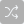 Strongly disagree (1)Disagree (2)Neither agree not disagree (3)Agree (4)Strongly agree (5)I like computer science. (Q12_9) It is important for me to be a person who reasons like a computer scientist. (Q12_10) It is important for me to be someone who is good at solving computer science problems. (Q12_11) Being good at computer science is important to me. (Q12_12) Being good in computer science is an important part of who I am. (Q12_13) Computer science is valuable because it will help me in the future. (Q12_14) Computer science will be useful for me later in life. (Q12_15) Computer science is practical for me to know. (Q12_16) Page BreakStrongly disagree (1)Disagree (2)Neither agree not disagree (3)Agree (4)Strongly agree (5)I believe I will receive an excellent grade in this class. (Q24_9) I'm certain I can understand the most difficult material covered in this course. (Q24_10) I'm confident I can understand the basic concepts taught in this course. (Q24_11) I’m confident I can understand the most complex material presented by the instructor in this course. (Q24_12) I'm confident I can do an excellent job on the assignments and tests in this course. (Q24_13) I expect to do well in this class. (Q24_14) I'm certain I can master the skills being taught in this class. (Q24_15) Considering the difficulty of this course, the teacher, and my skills, I think I will do well in this class. (Q24_16) Page BreakStrongly disagree (1)Disagree (2)Neither agree not disagree (3)Agree (4)Strongly agree (5)Computer science helps me in my daily life outside of school. (Q25_9) Being good in computer science will be important for my future (like when I get a job or go to graduate school). (Q25_10) I’m concerned that I have to give up a lot to learn computer science. (Q25_11) For me, learning computer science may not be worth the effort. (Q25_12) I enjoy the subject of computer science. (Q25_13) I enjoy doing computer science. (Q25_14) Computer science is exciting to me. (Q25_15) I am fascinated by computer science. (Q25_16) Page BreakStrongly disagree (1)Disagree (2)Neither agree not disagree (3)Agree (4)Strongly agree (5)I am happy to be here. (Q17_9) I feel like I fit in. (Q17_10) I feel welcome. (Q17_11) I feel comfortable. (Q17_12) I like my classmates/peers. (Q17_13) I feel comfortable around my classmates/peers. (Q17_14) I like my professors. (Q17_15) I feel comfortable around my professors. (Q17_16) Page BreakStrongly disagree (1)Disagree (2)Neither agree nor disagree (3)Agree (4)Strongly agree (5). . . provide me with choices and options. (Q18_8) . . . make me feel understood. (Q18_9) . . . convey confidence in my ability to do well in this course. (Q18_10) . . . encourage me to ask questions. (Q18_11) . . . listen to how I would like to do things. (Q18_12) . . . try to understand how I see things before suggesting a new way to do things. (Q18_13) . . . try to control everything I do. (Q18_14) Page BreakStrongly disagree (1)Disagree (2)Neither agree not disagree (3)Agree (4)Strongly agree (5). . . are inflexible. (Q26_14) . . . use forceful language. (Q26_15) . . . put a lot of pressure on me. (Q26_16) . . . provide feedback that helps me improve my skills and knowledge. (Q26_17) . . . help me develop skills for success. (Q26_18) . . . praise my efforts and strategies. (Q26_19) Page BreakPage BreakPage BreakPage Break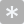 